April 21, 2023Dear John Trumbull Families,It is hard to believe that the end of the school year is coming so quickly! This means that it is time to begin planning for the 2023-2024 school year.One of the most important topics for us is the process of student placements.  In order to make the best decisions for your child, we feel it is important to involve you and provide you the opportunity to share information about your child which may be helpful in the placement process. Please know that we consider many educational factors, in addition to family input, when making class lists.  Learning style, motivation, peer relationships, and work habits are just some of the factors that are considered during the process.  The task is very comprehensive and traditionally classes are balanced with boys/girls, class size, academic levels, and needs.  Please share with us (in writing) any information that we may not know that would help us with our decision-making.  Please do not include specific teacher names as these requests will not be honored.  Letters/emails should be sent to your child’s classroom teacher by Friday, May 5, 2023.If you have any concerns that you feel we, as principals, need to address please feel free to contact us at:mekala@watertownps.org or carmodyal@watertownps.org We appreciate your input and look forward to hearing from you.Sincerely,Laura Meka                                                                 	Alison CarmodyPrincipal                                                          	        Assistant Principal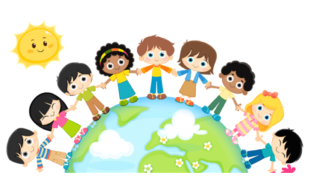 